CURRICULUM – VITAETeaching and Research Experience Name: Jatin Suman(Teaching Assistant, Pacificcollege of basic and appliedscience )  M.Sc.   (Mathematics)Home Add:  C 23-24, Sidhivinayak Nagar, Arnod RoadPratapgarhEmail: sumantannu143@gmail.comContact no.: +91-8740878764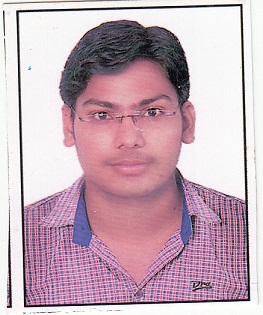 TeachingExperience:   00 yearsP.G.:	0 yearsU.G. : 0 years	ResearchExperience 00 to till now = 00 yearsPublished papers =00Communicated= 00Seminar/Conference/WorkshopTotal =02International= 01National = 01FDPTotal =01International =00National =01Editor/Advisory/Fellow memberof researchjournalTotal=00Book Publication/ChaptersTotal=00Author Name :- Book name:- Author Name :- Book name:- Guest Lecture/ Invited SpeakerTotal =00Committee/ Activity coordinator /Member of Transportation Committee in various ConferencesMember of college culture and festival CommitteeMember of Transportation Committee in various ConferencesMember of college culture and festival CommitteeOther achievementsWinner of State level Debate competitionWinner of District level Aashu-Bhasan competitionCollege Topper (VBRI) in MSc(Mathematics) College Topper (VBRI) in BSc(Mathematics)Winner of State level Debate competitionWinner of District level Aashu-Bhasan competitionCollege Topper (VBRI) in MSc(Mathematics) College Topper (VBRI) in BSc(Mathematics)